    Advent Prayer Activity - Week 1 Advent Hope Ribbon Prayer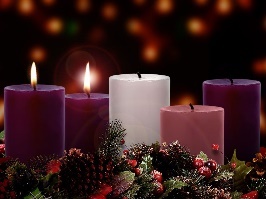 Teacher Notes

You will need: thin purple ribbons, long enough to tie round wrists. 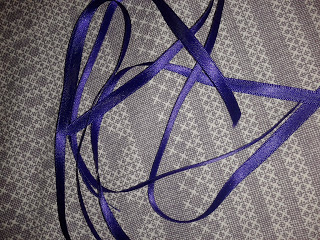 Talk about purple being the colour that a lot of people use to decorate churches during Advent. You may use a  cloth of the correct liturgical colour on your worship table in school.Recap this week’s worship discussions about what hope means in the Bible – a certainty that God will fulfil his promise to send Jesus to save the world.Remind children that Advent is a time of hope and waiting for Jesus to come - waiting for a better time when there will be peace on earth and people will love one another.  Provide everyone with a purple ribbon and ask them to tie it round the wrist of someone at home tonight, praying as they do so that the person will have hope in Jesus in the coming weeks.  Closing prayerDear God, in the Bible we learn about the gift of hope that we have in Jesus. Help us to see and understand just how great your love for us is.That first Christmas, you gave us the gift of hope wrapped in rags and lying in a manger. Thank you for your perfect gift.We pray that this ribbon will remind us that there is always hope for a better world. Amen.You may choose to print off a copy of the prayer for each child so that they can say it when they tie the ribbon.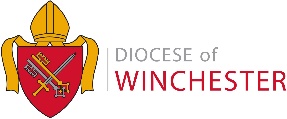 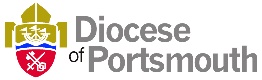 